Osnovna šola Ivana Skvarče                       tel:/fax: 03/56-69-910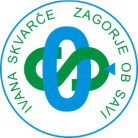 Cesta 9. avgusta 44                                   e-pošta: tajnistvo.iskvarce@guest.arnes.si1410 Zagorje ob Savi                                     davčna št.: 44831994                                                                           podračun pri UJP št.: 01342-6030687307___________________________________________________________________________ZAPISNIK SEJE SVETA STARŠEV, ki je bila dne 7. 3. 2018, ob 18.00 uri v učilnici geografije.Prisotni: člani Sveta staršev (po seznamu) in  ravnateljica ga. Alenka Ašič.Predsednik Sveta staršev g. Matej Strgaršek je vse prisotne pozdravil in prebral dnevni red, s katerim so se vsi strinjali.Dnevni red:Potrditev zapisnika zadnjega sestanka.Poročilo o učno-vzgojnih rezultatih v 1. ocenjevalnem obdobju.Poročila predstavnikov z roditeljskih sestankov.Razno.Ad1 Potrditev zapisnika zadnjega sestankaZapisnik je bil sprejet, brez pripomb.Ad2 poročilo o učno-vzgojnih rezultatih v 1. ocenjevalnem obdobjuUčni uspeh je bil zelo vzpodbuden, boljši od lanskega v tem obdobju. Lani smo imeli 18 negativnih učencev, letos 10, 2 učenca pa sta bila neocenjena. Učni uspeh je bil 99,1%. K izboljšanju uspeha pa v veliki meri pripomorejo tudi individualne govorilne ure za učence.Hujših vzgojnih problemov ni bilo. Izvedeni so bili vsi dnevi dejavnosti. Določiti je potrebno še delovno soboto, po šolskem koledarju naj bi bilo to 7. aprila, na naši šoli pa bi jo izvedli prvo soboto v mesecu maju. Člani sveta staršev so se s tem datumom strinjali.Tekmovanja so trenutno v polnem teku, poteka priprava na NPZ, ki ga bomo letos poskusno izvedli tudi v 3. razredu v mesecu aprilu. Konec maja 2018 bomo izvedli 2 – dnevni izlet na Dunaj za učence 7., 8. in 9. razreda.Devetošolci bodo imeli junija valeto.Nekaj več je bilo bolniških odsotnosti v šoli. Še naprej pa poteka širitev centralne kuhinje. V prihodnje pa bo potrebno še urediti: Ogrevanje na PŠ Podkum.Popravilo stopnic pri PŠ Čemšenik.Odstranitev stare in postavitev nove ograje pri PŠ Čemšenik. Sanacija šolskega dvorišča pri MŠ. Nabava novega avtomobila za prevoz kosil na podružnice.Ad3 Poročila predstavnikov staršev z roditeljskih sestankov1.a – ga. Poglajen: odsotna.1.b – ga. Rome: odsotna.2.a – g. Zupan: starši so dobili informacijo, da bo razredničarka 2. a ga. Borštnar dalj čas odsotna zaradi bolniškega dopusta. Ga. ravnateljica je informacijo potrdila in povedala, da jo bo zamenjala učiteljica razrednega pouka, ga. Sara Dolanc. 2.b – ga. Baš: brez posebnosti.3.a - g. Guček: na roditeljskem sestanku so se seznanili z pisanjem NPZ, tudi letos se bodo tretješolci povezali z vrtcem v smislu branja mlajšim otrokom. Starši pa so mnenja, da imajo učenci premalo časa za kosilo oz. da je vmesni čas med malico in kosilom prekratek. Ga. ravnateljica je povedala, da je malica ob 9.05, kosilo pa ob 12.10, se bo pa o tem pozanimala in kaj več povedala na naslednjem sestanku.3.b – ga. Šibila: v razredu je problem disciplina, razred je med najbolj glasnimi in razgrajaškimi. Velik problem so posamezniki. Starši prosijo, če bi se lahko našla kakšna rešitev.3.c – ga. Krautberger: ni posebnosti.4.a – ga. Mujčinovič: ni posebnosti.4.b – g. Uranič: majhna udeležba staršev na roditeljskem sestanku, učenci v razredu so bolj nemirni, drugače brez posebnosti.4.c – g. Kalšek: ni posebnosti.5.a – g. Kos: odsoten.5.b – ga Cestnik: brez posebnosti5.c – g. Strgaršek: brez posebnosti.6.a – g. Božjak: odsoten.6.b – g. Savšek: vsi skupaj so v pričakovanju NPZ, pojavilo pa se je nestrinjanje določenih staršev glede plačila zimske šole v naravi. Starši pa so glede šole v naravi dobili natančen izračun in odgovor zato, se je zadeva razjasnila. V bodoče pa bi mogoče razmišljali o tem, da bi del stroškov pokrili z akcijo zbiranja starega papirja.7.a – g. Vozelj: na sestanku je pogovor potekal tudi o nadaljnjem šolanju učencev, predvsem o tem, kako otroku olajšati odločitev glede srednje šole. Starši so mnenja, da bi morali o tem spregovoriti  že v nižjih razredih. Dobrodošla pa je tudi  ideja staršev, da bi lahko posamezniki prišli učencem predstaviti na šolo določene poklice.Ga. ravnateljica je povedala, da je to odlična ideja, da pa na šoli začnemo z obveščanjem učencev za nadaljnjo šolanje že v 7. in 8. razredu. 7.b – ga. Maurer: pogovor o poklicni orientaciji, drugih posebnosti ni. Ga. Maurerjeva je povedala, morajo uspešnejši učenci pri ocenjevanju doseči višji nivo znanja, kar jim bo pripomoglo tudi v srednji šoli. 8.a – ga. Cilenšek: odsoten.8.b – ga. Kotar: pogovor predvsem o poklicni orientaciji.9.a – g. Povše: imeli so roditeljski sestanek na temo knjige, ki so jo prebrali tudi starši.Za njimi pa je že tudi informativni dan – obisk srednjih šol.9.b – g. Kastelic: nizka udeležba staršev na roditeljskem sestanku, učenci so veliko boljši kot lansko leto.PŠ Podkum, 1., 2.r – ga. Prošt: na sestanku so imeli predavanja o zatiranju uši, o plavalnem tečaju, zvedeli pa so tudi plan do konca šolskega leta. 3.,4.r. – ga. Škrabanja: Starše zanima na osnovi česa se urejajo prevozi učencev za Zagorje in če bi mogoče lahko vozil še kakšen avtobus okrog 8.00 ure zjutraj.Ga. ravnateljica je povedala, da prevoze ureja ustanovitelj na osnovi javnega razpisa glede na število učencev.PŠ Čemšenik, 1.,2.r – ga. Vodlan: ni posebnosti.3.,4.r. g. Klopčič:  ni posebnosti.Ad4 RaznoKončan je vpis prvošolcev za naslednje šolsko leto, imeli bomo 52 prvošolcev na matični šoli, 6 na PŠ Čemšenik in 3 oz. 5 (če ne bo odložitve) učencev na PŠ Podkum.Devetošolci so imeli informativni dan. Gimnazije malenkostno izgubljajo na vpisu, več je vpisa na srednje poklicne šole. Pohvala učiteljici Ajdi Medvešek, ki se zelo trudi z učenci pri izbirnih predmetih. Starše zanima, zakaj ni angleške bralne značke.  Ga. ravnateljica bo odgovor posredovala na naslednjem sestanku. Starši prosijo, če bi bil lahko koledar tekmovanj na šolski spletni strani in naj se spletna stran bolj redno posodablja.G. Povše, ki je prav tako član sveta zavoda je podal informacijo o prekinitvi delovnega razmerja ga. ravnateljice Alenke Ašič zaradi upokojitve. Povedal je tudi, da bo razpis za ravnatelja v prihodnjih dneh objavljen v Uradnem listu, na spletni strani občine Zagorje in na šolski spletni strani.Barbara Grablič, l.r.							Matej Strgaršek, l.r.zapisala								predsednik Sveta staršev